إعـــــلانليكـن فـي علـم طلبة سنة  ثالثة ليسانس كهروميكانيك    أنه تم برمجة فرض في مقياس : Régulation industriel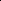 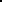 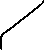    وذلــك يــوم الاثنين  22/04/2024 على الساعة 08:00 بالمدرج " ب " .                              رئيس القسم 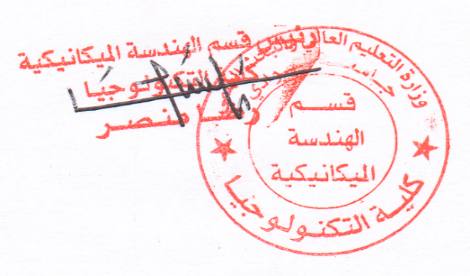 